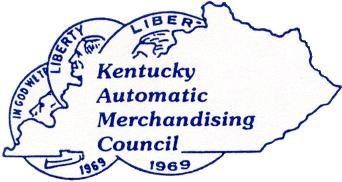               KAMC ANNUAL MEETING              June 22-24, 2017                ***DO NOT WAIT TO MAKE YOUR HOTEL RESERVATIONS. Dale Hollow STATE PARK IS A VERY POPULAR AREA AND HOTEL ROOMS MIGHT SELL OUT IN ADVANCE OF THE HOTEL RESERVATION DATE..    Dale Hollow State Park  5970 State Park RoadBurkesville, KY 42717RESERVATIONS: ASK FOR THE KAMC RATE  800-325-2282Thursday 7/22/17 - $99.95 (non- lake view)/$109.95(lake view)       Friday 7/23 & Sat. 7/24 -  $109.95 (non- lake view)/$129.95(lake view)                              NO CHARGES WILL BE POSTED UNTIL CHECK-IN.  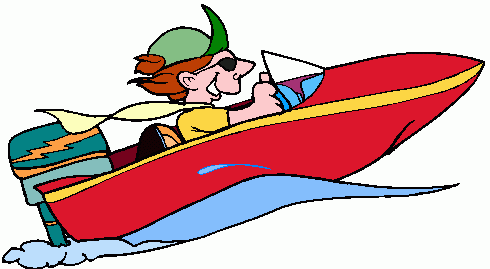                  Boat Rental available at:                 Dale Hollow State Park Marina                   270-433-6600If you choose to rent a boat, boating fees will be refunded based on the following criteria.  $20 per adult, per day up to a total of $350/day, not to exceed the cost of the rental. You must provide a copy of your rental receiptCONVENTION HIGHLIGHTS:  A detailed Itinerary will be provided at the meeting.               Dinner will be served at 6:30 Central Time on both Friday or Saturday.EDUCATION:  Skip Wirth will be returning again this year as our Motivational Speaker.  Please see his website for a description of the two sessions he will be combining for us. “Fish” & “Customer Service”.  http://skipwirth.com                LEGISLATIVE UPDATE: Pam Gilbert, NAMANETWORKING: VALUABLE TIME TO SOCIALIZE AND REKINDLE, OR MEET NEW        FRIENDS WITH INDUSTRY PROFESSIONALS FROM YOUR REGION WHILE ALSO ENJOYING SOME WELL EARNED FAMILY TIME. SOME FAMILY ACTIVITIES OFFERED: FISHING, SWIMMING, BOATING.  BRING YOUR FAMILIES TO JOIN IN THE FUN!     Please Print or Type  Company Name: Mailing Address: ____________________________________________________________________________________________________________________Phone: _______________________________________ Email Address: _____________________________________________________________________	 Please make check payable to KAMC and remit payment and registration forms to:KAMCP.O. Box 32354Louisville, KY 40232Please print names below exactly as you would like them to appear on badges and mark the events you plan to attend as well as shirt sizes.Please return by Friday May 19th	GENERAL REGISTRATION                               ADULTS $135.00 CHILD (UNDER 18) $60.00  **Additional donation to KAMC “The Good Life Scholarship” $  	  	  	  	                                                                  Total Enclosed    $   	  	  	   		 NAME-  Convention 	Shirt  Size and NoteAdult or Child Friday       Dinner  (included)  Saturday  Dinner  (included)  Total $  NAME-   $135 Adult   $60 Child  18& under    	Shirt  Size and NoteAdult or Child Friday       Dinner  (included)  Saturday  Dinner  (included)  Total $  